AA Unit 4: Graphs and their transformationsI can sketch the parent graph of a:Linear Function	     Quadratic Function          Cubic Function	     Square Root Function	     Cube Root Function	     Absolute Value Functions   Rational Functions	     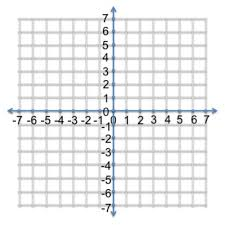 I can graph and analyzePiecewise Functions            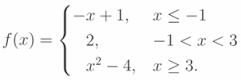 Step Functions                    ...I can graph and describe transformation of functionsHorizontal and Vertical TranslationsHorizontal and Vertical Dilations (stretch or compress)Horizontal and Vertical ReflectionsI can Complete the Square to write a Quadratic Function in Graphing form.Write the function  in graphing form and describe the transformations used to change the parent function  to .Model quadratic situations using Graphing Form.